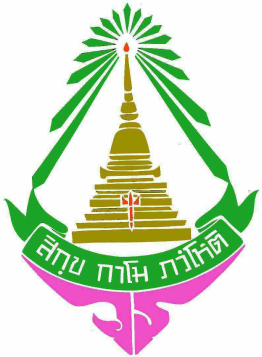 รายงานการวิจัยเรื่อง………………………………………………………………………………………….ผู้วิจัย………………………………………………………………..ตำแหน่ง ครู คศ …..กลุ่มสาระการเรียนรู้...............................................   โรงเรียนวชิรธรรมสาธิตสำนักงานเขตพื้นที่การศึกษามัธยมศึกษา เขต 2สำนักงานคณะกรรมการการศึกษาขั้นพื้นฐานกระทรวงศึกษาธิการ